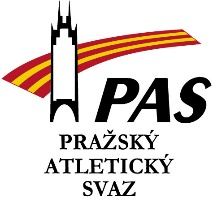 PROFIL VEDOUCÍHO TRENÉRA SPORTOVNÍHO CENTRA MLÁDEŽE PRO PRAHU 1–5jméno a příjmení:    Daniel Musildatum narození:			15. 10. 1989oddílová/ klubová příslušnost:SK Jeseniova pozice ve sportovních organizacích:2016–2019: Vedoucí trenér SPS při SK Jeseniova       Od 2019: Vedoucí trenér SCM Praha 1-5  Od 2019: Člen výboru SK JeseniovaDržitel několika medailí z MČR dospělých (2014-2018) – 400 m př, 800, štafetyvzdělání:FTVS – Tělesná výchova a sport, specializace trenérství atletikyTrenér 1. třídy atletiky kurzy:Certifikovaný DNS trenérabsolvování dalších kurzů především s tématikou posilovánípracovní cíle na pozici vedoucího trenéra SCM pro Prahu 1-5.:Jakožto vedoucí trenér SCM pro Prahu 1-5, chci být nápomoc PASu při řešení problémů, především co se týče termínové listiny, předávání informací dále do hnutí a samozřejmě poskytování doporučení ohledně všeho co se týče mládeže. kontakty:mob.:	+420728366721email:	Musil89@seznam.cz